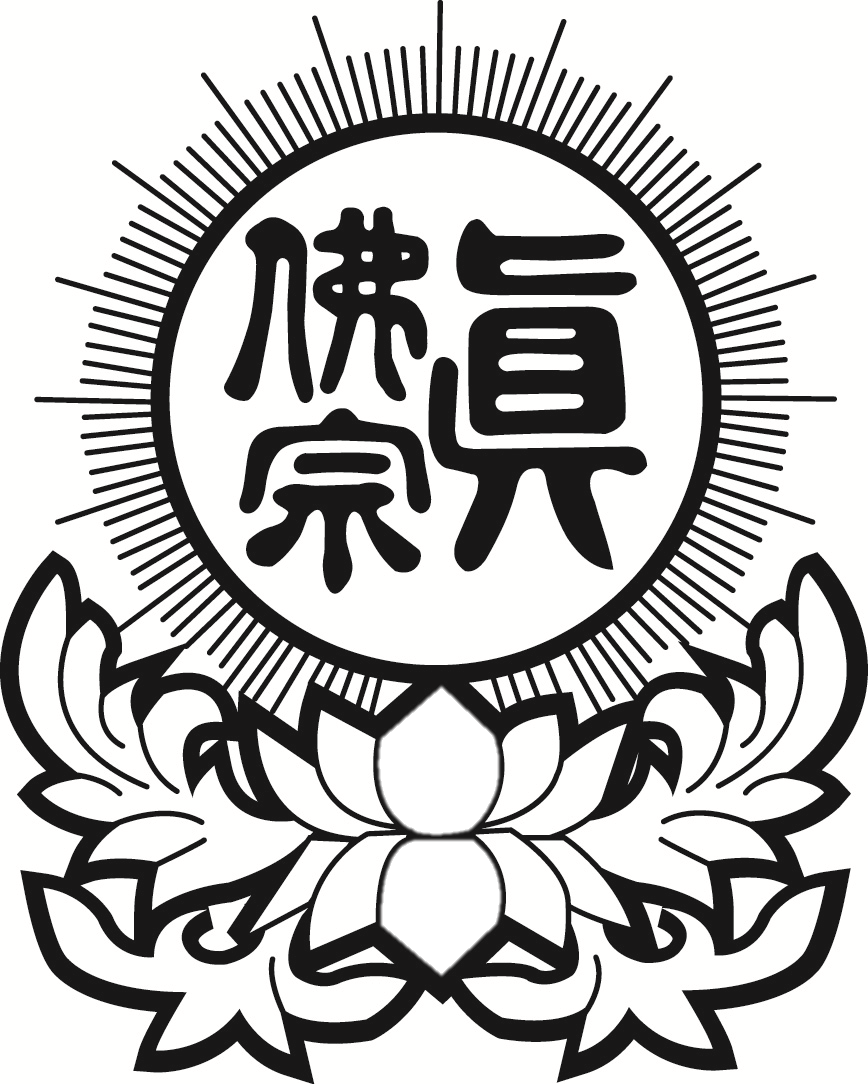 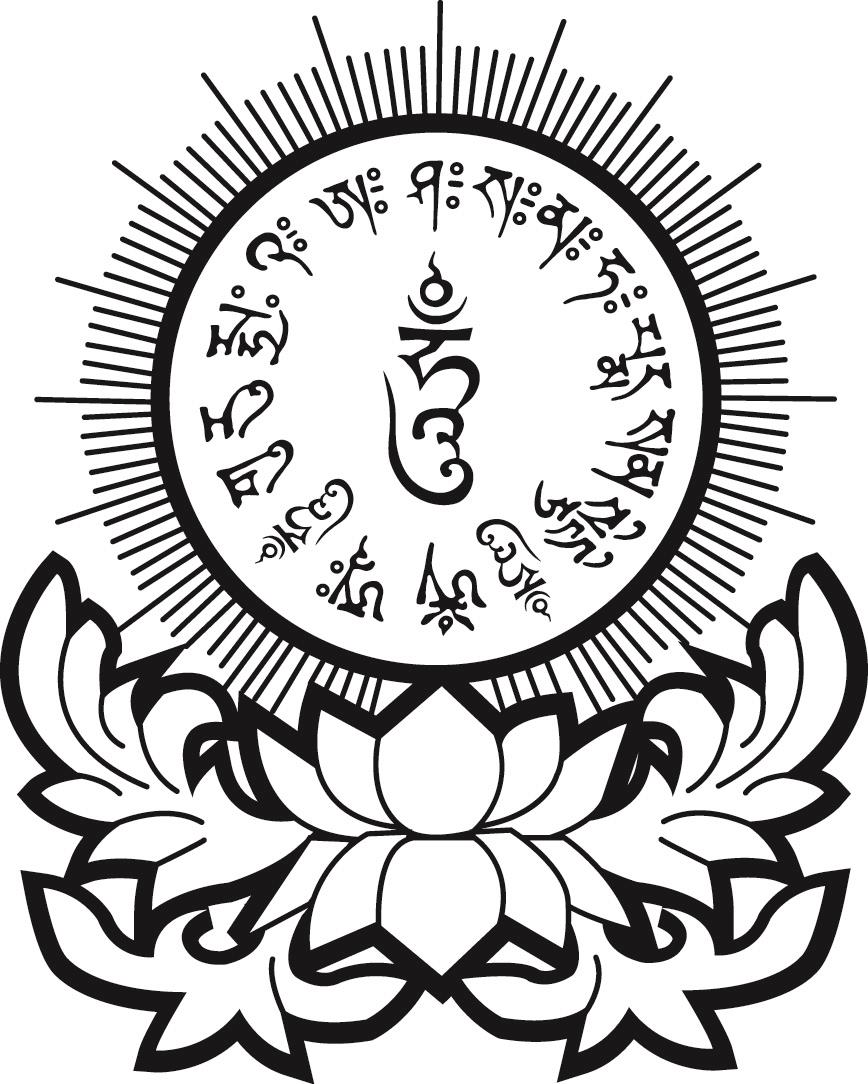 安奉太歲表格安奉太歲表格（Registration Form for the Protection from the New Year’s Deity ‘Tai Sui’）上列善信，一心頂禮，虔具供養，仰叩蓮生活佛、諸佛菩薩流年太歲靈光加持報名眾等業障消除，增福延壽，闔家平安，工商利興，五榖豐收，財源廣進，萬事如意，福運亨通，一切安康。報名供養 (Donation) 	$				供品贊助 (Offering) 	$				安太歲金紙 (Blessing Paper Money) 		  	份    		 (Set x $ 5 ) = 	$				安太歲蓮花 (Blessing Lotus Flower) 			朵    	 	(Stem x $ 5)= 	$				.........................................................................................................................................................................													總金額贊助(Offering) 	$	 		           主祈人姓名(Name Of Living Beneficiary)：地址(Address)：安奉太歲者姓名（Name）生肖(Sign) 地址（Address）